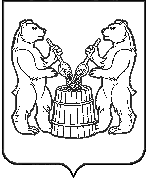 АДМИНИСТРАЦИЯ УСТЬЯНСКОГО МУНИЦИПАЛЬНОГО ОКРУГА  АРХАНГЕЛЬСКОЙ ОБЛАСТИПОСТАНОВЛЕНИЕОт 27 июля 2023 года № 1649рп. ОктябрьскийОб учебно-консультационных пунктах по гражданской оборонеи чрезвычайным ситуациям на территории Устьянского муниципального округаВ соответствии с указаниями Главного Управления Министерства Российской Федерации по делам гражданской обороны, чрезвычайным ситуациям и ликвидации последствий стихийных бедствий по Архангельской области №43-3435-11 от 8 июня 2023 года, Федеральных законов № 68-ФЗ от 21 декабря 1994 года «О защите населения и территорий от чрезвычайных ситуаций природного и техногенного характера, №28-ФЗ от 12 февраля «О гражданской обороне». Положением об организации обучения населения в области гражданской обороны, утвержденном Постановлением Правительства Российской Федерации от 2 ноября 2000 г. N 841», администрация Устьянского муниципального округа ПОСТАНОВЛЯЕТ:1. Утвердить Положение об учебно-консультационном пункте по гражданской обороне и чрезвычайным ситуациям на территории Устьянского муниципального округа. ( Приложение №1)2. Утвердить Программу подготовки населения, не состоящего в трудовых отношениях с работодателем, в области гражданской обороны, защиты от чрезвычайных ситуаций, обеспечения пожарной безопасности и безопасности людей на водных объектах на территории Устьянского муниципального округа. (Приложение №2)2. Определить перечень организаций, обеспечивающих выполнение мероприятия по гражданской обороне (подготовка неработающего населения на территории Устьянского муниципального округа), на базе которых создаются учебно-консультационные пункты по гражданской обороне и чрезвычайным ситуациям:- Администрация Устьянского муниципального округа -МБОУ «ОСОШ №1» (по согласованию)-МБОУ «ОСОШ №2» (по согласованию)- МБОУ «Березницкая ОГ» (по согласованию)-МБОУ «Устьянская СОШ» (по согласованию)-МБОУ «Киземская СОШ» (по согласованию)Руководителям данных организаций совместно с отделом ГО и ЧС Устьянского муниципального округа срок до «30» сентября 2023 г. создать  учебно-консультационные пункты по гражданской обороне и чрезвычайным ситуациям.3. Финансовому управлению предусматривать в годовом бюджете средства на содержание, оснащение и оплату сотрудников УКП по ГОЧС.4. Отделу ГО и ЧС администрации Устьянского муниципального округа организовать методическое руководство деятельностью УКП по ГОЧС на территории Устьянского муниципального округа. Ежегодно планировать проведение смотров-конкурсов на лучший учебно-консультационный пункт по гражданской обороне.5. Контроль за исполнением настоящего постановления оставляю за собой.6. Постановление вступает в силу со дня его официального опубликования.Исполняющий обязанностиглавы Устьянского муниципального округа                                 О.В. МемноноваПриложение №1к Постановлению администрации Устьянского муниципального округа № 1649 от 27  июля 2023 г.ПОЛОЖЕНИЕоб учебно-консультационном пункте по гражданской обороне и чрезвычайным ситуациям на территории Устьянского муниципального округа I Общие положения1. Положение предназначено для: руководителей органов местного самоуправления; руководителей органов, специально уполномоченных на решение задач в области защиты населения и территорий от чрезвычайных ситуаций и (или) гражданской обороны при органах местного самоуправления; руководителей гражданской обороны организаций, при которых создаются учебно-консультационные пункты по гражданской обороне и чрезвычайным ситуациям (далее  УКП по ГОЧС) и персонала УКП по ГОЧС. Оно определяет ответственность должностных лиц за подготовку населения, не состоящего в трудовых отношениях с работодателем (далее  неработающее население), организацию работы УКП по ГОЧС и дает рекомендации по его оборудованию и оснащению.2. УКП по ГОЧС предназначены для подготовки неработающего населения в области гражданской обороны, защиты от чрезвычайных ситуаций, обеспечения пожарной безопасности и безопасности людей на водных объектах (далее  безопасность жизнедеятельности), а также оказания консультационных   услуг  другим группам населения в области гражданской обороны и защиты чрезвычайных ситуаций.3. УКП по ГОЧС создаются органами местного самоуправления муниципальных образований в соответствии с требованиями подпункта «в» пункта 5 постановления Правительства Российской Федерации от 2 ноября 2000 года № 841 «Об утверждении Положения о подготовке населения в области гражданской обороны».II. Основные задачи учебно-консультационного пункта по гражданской обороне и чрезвычайным ситуациямОсновными задачами УКП по ГОЧС в организации подготовки неработающего населения в области безопасности жизнедеятельности являются:обучение неработающего населения в области безопасности жизнедеятельности в соответствии с рабочей программой обучения населения, не занятого в сфере производства и обслуживания в области гражданской обороны и защиты от чрезвычайных ситуаций;формирование у населения практических навыков по действиям в чрезвычайных ситуациях природного, техногенного характера мирного и военного времени;пропаганда важности и необходимости проведения всех мероприятий в области безопасности жизнедеятельности в современных условиях.III. Организация создания учебно-консультационного пункта по гражданской обороне и чрезвычайным ситуациям1. УКП по ГОЧС создают, оснащают и организуют их деятельность на соответствующих территориях органы местного самоуправления. Методическое руководство деятельностью УКП по ГОЧС осуществляют органы, специально уполномоченные на решение задач в области защиты населения и территорий от чрезвычайных ситуаций и (или) гражданской обороны при органах местного самоуправления.Количество УКП по ГОЧС и места их размещения определяются постановлением (распоряжением) главы администрации муниципального образования. -УКП по ГОЧС должен обслуживать микрорайон, где проживает не более 1500 человек неработающего населения.-УКП по ГОЧС создаются при администрации муниципального района.-УКП по ГОЧС размещаются, как правило, в отдельных помещениях для удобства проведения занятий.В сельских населенных пунктах УКП по ГОЧС может размещаться, в библиотеках, сельских клубах, школах и других помещениях, обеспечивающих выполнение их функций. 2. Организационная структура УКП по ГОЧС может быть различной в зависимости от финансовых возможностей, величины обслуживаемого микрорайона и количества проживающего в нем неработающего населения. В состав УКП по ГОЧС могут входить: руководитель УКП по ГОЧС, 2-4 консультанта УКП по ГОЧС. Руководитель и консультанты УКП по ГОЧС, как правило, назначаются из состава работников администрации муниципального округа. Штатная структура УКП по ГОЧС может создаваться и на постоянной основе в зависимости от финансовых возможностей муниципального образования.Все работники УКП по ГОЧС обязаны проходить подготовку (переподготовку) в УМЦ по ГОЧС Архангельской области и на курсах гражданской обороны (далее – курсы ГО).Финансовые и материальные расходы, связанные с деятельностью УКП по ГОЧС осуществляются из бюджета муниципального образования.IV. Организация работы учебно-консультационного пункта по гражданской обороне и чрезвычайным ситуациям1. Общее руководство организацией подготовки и обучения неработающего населения осуществляет орган местного самоуправления. Руководитель органа местного самоуправления издает постановление (распоряжение) о создании УКП по ГОЧС, в котором определяет:организации, на базе которых создаются УКП по ГОЧС;порядок финансирования и материально-технического обеспечения;ответственных лиц за организацию создания и работу УКП по ГОЧС и другие организационные вопросы.2. Непосредственными организаторами деятельности УКП по ГОЧС, подготовки неработающего населения является руководитель организации, на базе которой создан УКП по ГОЧС. Он издает приказ (распоряжение), в котором определяет:должностных лиц УКП по ГОЧС и лиц, привлекаемых для проведения занятий, консультаций и других мероприятий по обучению неработающего населения;место расположения УКП по ГОЧС и другие помещения, используемые для проведения занятий, консультаций с неработающим населением;распорядок работы УКП по ГОЧС;организацию проведения занятий, консультаций, тренировок и т.д.;график дежурства консультантов на УКП по ГОЧС;порядок обеспечения учебно-методической литературой, учебными пособиями и техническими средствами обучения;закрепление жителей домов (улиц, кварталов) за УКП по ГОЧС и распределение их по учебным группам;план работы УКП по ГОЧС на год;другие организационные вопросы.* При функционировании УКП по ГОЧС, как самостоятельной структуры, эти вопросы излагаются в постановлении (распоряжении) руководителя органа местного самоуправления.3. Подготовка неработающего населения в области безопасности жизнедеятельности осуществляется путем:проведения занятий по рабочей программе обучения населения, не состоящего в трудовых отношениях с работодателем (указывается организация), в области гражданской обороны и защиты от чрезвычайных ситуаций» (Руководитель организации или органа местного самоуправления, при котором функционирует УКП по ГОЧС, имеет право, на основе «Примерной программы», разрабатывать рабочую программу, с учетом местных условий и подготовленности обучаемых, без сокращения количества часов на обучение, а также проведение занятий в рамках программы может быть частично заменено предоставлением обучающимся учебно-методического обеспечения в форме памяток, листовок, просмотра фильмов и др.);проведения пропагандистских и агитационных мероприятий (бесед, лекций, вечеров вопросов и ответов, консультаций, показов учебных кино- и видеофильмов и др.), проводимых по плану работы УКП по ГОЧС на год;распространения памяток, листовок, буклетов, пособий по тематике безопасности жизнедеятельности;самостоятельного изучения населением учебного материала (памяток, листовок, буклетов, пособий), прослушивания радиопередач и просмотра телевизионных передач и телефильмов по тематике безопасности жизнедеятельности;участия в учениях и тренировках по гражданской обороне и защите от чрезвычайных ситуаций природного и техногенного характера.Подготовка неработающего населения осуществляется, по возможности, круглогодично. Для проведения занятий обучаемые объединяются в учебные группы, которые создаются из жителей одного дома (нескольких малых домов или подъездов). Оптимальным вариантом является группа в 15-20 человек. В каждой группе назначается старший. По возможности за учебными группами закрепляются постоянные места проведения занятий.Большую часть учебного времени следует отводить практическим занятиям и тренировкам, в ходе которых отрабатывать действия по сигналам оповещения, правила пользования средствами индивидуальной и коллективной защиты, оказания само- и взаимопомощи, эвакомероприятия.Продолжительность занятий одной группы, как правило, 1-2 часа в день.В конце учебного года проводится итоговое занятие методом беседы в сочетании с выполнением практических нормативов по выполнению приемов оказания первой помощи и пользования средствами индивидуальной и коллективной защиты.4. Для проведения занятий и консультаций, помимо сотрудников УКП по ГОЧС, могут привлекаться работники организаций, а также консультанты из числа активистов гражданской обороны, прошедших подготовку в учебных заведениях дополнительного профессионального образования МЧС России и других образовательных организациях по соответствующим направлениям. По темам оказания первой помощи занятия должны проводить специалисты, имеющие соответствующую подготовку. Для отработки наиболее сложных тем, проведения практических занятий, тренировок привлекаются работники органов управления по делам ГОЧС муниципального образования, преподаватели (мастера производственного обучения) УМЦ по ГОЧС Архангельской области и курсов ГО.5. Контроль за работой УКП по ГОЧС осуществляют должностные лица органов местного самоуправления и работники органов управления по делам ГОЧС всех уровней.V. Учебно-материальная база учебно-консультационного пункта по гражданской обороне и чрезвычайным ситуациям 1.УКП по ГОЧС оборудуется в помещении, где есть возможность создать необходимые условия для организации учебного процесса. На видном месте располагается распорядок работы УКП по ГОЧС, график дежурства на УКП по ГОЧС, расписание занятий и консультаций.2. Учебно-материальная база по гражданской обороне и чрезвычайным ситуациям (далее  УМБ по ГОЧС) УКП по ГОЧС включает технические средства обучения, стенды, наглядные учебные пособия, медицинское имущество, средства индивидуальной защиты органов дыхания, огнетушители, учебно-методическую литературу и дидактический материал.Средства обучения:а) телевизор, проектор, ноутбук, экран.б) стенды:классификация чрезвычайных ситуаций;права и обязанности граждан по ГО и защите от ЧС;сигналы оповещения и действия по ним;средства индивидуальной и коллективной защиты;порядок и правила проведения эвакуации;действия населения при чрезвычайных ситуациях природного и техногенного характера, военных конфликтах;правила оказания само- и взаимопомощи при травмах, кровотечениях, ожогах и т.д.;действия населения при угрозе и совершении террористических актов;обеспечение пожарной безопасности;обеспечение безопасности людей на водных объектах.в) учебное имущество:противогазы гражданские для взрослых и детей;камера защитная детская;респираторы разные;КИМГЗ;огнетушители разные;ватно-марлевые повязки (ВМП);противопыльные тканевые маски (ПТМ-1);пакет перевязочный индивидуальный (ППИ).3. Применительно к тематике обучения, для повышения наглядности и обеспечения самостоятельной работы обучаемых, на УКП по ГОЧС необходимо иметь комплекты плакатов, схем, фильмов, законодательные и нормативные акты (выписки), подшивки журналов «Гражданская защита», «Военные знания», памятки, рекомендации, учебно-методические пособия.4. Оснащение УКП по ГОЧС, содержание стендов должны быть просты в оформлении, доступны в понимании, убеждать людей в реальности защиты от поражений при возникновении чрезвычайных ситуаций, воспитывать высокие морально-психологические качества. Каждый посетивший УКП по ГОЧС должен получить исчерпывающую информацию о возможных чрезвычайных ситуациях в районе его проживания, местах укрытия и маршрутах следования к ним, адреса пунктов выдачи средств индивидуальной защиты органов дыхания, порядок эвакуации. VI. Документация учебно-консультационного пункта по гражданской обороне и чрезвычайным ситуациям1. Постановление (распоряжение) главы администрации муниципального образования о создании УКП по ГОЧС на территории муниципального образования. 2. Рабочая программа обучения населения в области гражданской обороны, защиты от чрезвычайных ситуаций, обеспечения пожарной безопасности и безопасности людей на водных объектах.3. Приказ руководителя гражданской обороны организации (учреждения), при котором создан УКП по ГОЧС об организации его работы (Приложение № 1).4. Положение об УКП по ГОЧС.5. План работы УКП по ГОЧС на год (Приложение № 2).6. Распорядок работы УКП по ГОЧС (Приложение № 3).7. График дежурств по УКП по ГОЧС его сотрудников и других привлекаемых для этого лиц (Приложение № 4).8. Расписание занятий и консультаций на год.9. Журналы учета проведения занятий и консультаций (Приложение № 5).10. Журнал учета проведения занятий на УКП по ГОЧС (Приложение № 6).11. Списки неработающего населения с указанием адреса, телефона и старших учебных групп (Приложение № 7).12. Функциональные обязанности начальника УКП по ГОЧС (Приложение № 8).Примерный вариант«Название организации (учреждения), при котором создан УКП по ГОЧС »                                              ПРИКАЗ________________________							№ __________				       г. (пос.) _______________________Об организации работы учебно-консультационного пункта по гражданской обороне и чрезвычайным ситуациям для обучения неработающего населенияВо исполнение постановления главы администрации МО «____________» от ______________________ № ___________ «О создании учебно-консультационных пунктов по гражданской обороне и чрезвычайным ситуациям на территории муниципального образования «_____________________________» п р и к а з ы в а ю:1. Учебно-консультационный пункт по гражданской обороне и чрезвычайным ситуациям оборудовать в помещении ________________.2. Начальником УКП по ГОЧС назначить по совместительству  ____________________ _____________________________. 							(Фамилия, Имя, Отчество)3. Начальнику УКП по ГОЧС разработать и утвердить у меня:до _______________ составить заявку в отдел ГО и ЧС МО «_____________» на приобретение необходимого оборудования и имущества для оформления УКП по ГОЧС;до ____________ оборудовать класс для проведения занятий в __________ в соответствии с требованиями к УКП по ГОЧС;до __________ подобрать консультантов из числа работников администрации МО, активистов, проживающих на территории МО для проведения занятий и консультаций с неработающим населением и представить мне на утверждение;до _______________ план работы УКП по ГОЧС на 20____ г;до _______________ распорядок работы УКП по ГОЧС и вывесить его в _________;до _______________ график дежурства по УКП по ГОЧС на 1-е полугодие;до ________________ завести журналы учета проведения занятий и консультаций;до _________________ журнал учета проведения занятий по группам;до _________________ составит списки неработающего населения, проживающего на территории МО.4. Начальнику отдела ГО и ЧС разработать функциональные обязанности руководителя УКП по ГОЧС и представить мне на утверждение к __________________.5. Руководителю УКП по ГОЧС _____________________ совместно с главным бухгалтером _______________________ составить смету расходов на приобретение необходимого оборудования для УКП по ГОЧС (мебель, технические средства обучения, стенды, плакаты, приборы, и т.д.).6. Руководителю УКП по ГОЧС _____________________ ежегодно осуществлять подписку на журналы «Гражданская защита», «Военные знания».7 Приказ довести под роспись до персонала части касающейся.8. Контроль исполнения приказа оставляю за собой.Руководитель 		_____________  ___________________							    (подпись)		(Ф.И.О.)Приложение № 2к Положению об УКП по ГОЧС на территории Устьянского муниципального округаПримерный вариантП Л А Н работы учебно-консультационного пункта по гражданской обороне и чрезвычайным ситуациям «название» г. ____________ на 20__ г.по обучению неработающего населенияПримечание: 1. Занятия и консультации проводятся в дни и часы, определенные распорядком дня. Руководитель УКП по ГОЧС «_________» 			Ф.И.О.Приложение № 3к Положению об УКП по ГОЧС на территории Устьянского муниципального округа		Примерный вариантРА С П О Р Я Д О К работы УКП по ГОЧС по обучению неработающего населения				ПОНЕДЕЛЬНИК								с 15.00 до 18.00				ВТОРНИК				СРЕДА								С 10.00 до 13.00				ПЯТНИЦАРуководитель УКП по ГОЧС ТСЖ «_____» 				Ф.И.О.Приложение № 4к Положению об УКП по ГОЧС на территории Устьянского муниципального округаГ Р А Ф И Кдежурства консультантов на учебно-консультационном пункте по гражданской обороне и чрезвычайным ситуациям  «______» г. ____________ в 20__ г. по обучению неработающего населенияРуководитель УКП по ГОЧС  «____» 				Ф.И.О.Приложение № 5к Положению об УКП по ГОЧС на территории Устьянского                муниципального округа		Примерный вариантЖУРНАЛучета проведения занятий и консультаций учебно-консультационного пункта по гражданской обороне и чрезвычайным ситуациям  «____» г. ____________ в 20__ г.Руководитель УКП по ГОЧС «_____» Ф.И.О.Примечание: Журнал ведется в течение года. Объем не менее 10-15 листов. Учтен, пронумерован, прошнурован.Приложение № 6к Положению об УКП по ГОЧС натерритории Устьянского муниципального округа		Примерный вариантЖУРНАЛ учета проведения занятий группы № 1учебно-консультационного пункта по гражданской обороне и чрезвычайным ситуациям «_____» г. ____________ в 20__ г.(Группа № 1 – ул. Лесная, д. № 3, 4, 6, 9)Руководитель группы А.П. СазоновНачат « ____ » __________ 20 __г.Окончен « ___ » ________ 20 __ г.				Левая сторона журнала								Правая сторона журналаПримечание: 1. Журнал заполняется и ведется руководителем группы.2. Присутствие слушателя на занятиях отмечается «+», отсутствие по болезне «б», неизвестной причине «». Оценка знаний проводится по пяти бальной системе.3. По окончании учебного года журнал сдается на хранение руководителю УКП по ГОЧС. Срок хранения 3 года.Приложение № 7к Положению об УКП по ГОЧС на территории Устьянского муниципального округа		Примерный вариантСПИСКИ (Журнал учета)неработающего населения» г. ____________ в 20__ г.Примечание: 1. Списки составляются по группам, закрепленных за УКП по  ГОЧС.2. Списки (журнал учета) учтен, пронумерован, прошнурован.Приложение № 8к Положению об УКП по ГОЧС на территории Устьянского муниципального округа Примерный вариантФункциональные обязанностируководителя учебно-консультационного пункта по ГОЧС  Общие положенияРуководитель учебно-консультационного пункта по ГОЧС назначается из числа персонала организации, при которой создается УКП по ГОЧС. При создании УКП по ГОЧС, как самостоятельной организации - руководитель учебно-консультационного пункта по ГОЧС и его персонал принимаются на работу согласно штатному расписанию руководителем администрации муниципального образования, на территории которого создается УКП по ГОЧС или руководителем организации, на базе которой создается УКП по ГОЧС.II. Ответственность руководителя УКП по ГОЧСРуководитель УКП по ГОЧС отвечает за:организацию деятельности учебно-консультационного пункта по ГОЧС;планирование учебного процесса с неработающим населением;организацию и качество проводимых занятий с неработающим населением;состояние учебно-материальной базы по ГОЧС на УКП по ГОЧС;подготовку и распространение среди неработающего населения памяток, листовок, буклетов и пособий по тематике безопасности жизнедеятельности;подготовку консультантов к проведению занятий, бесед и т.д.;организацию взаимодействия с организациями, от которых привлекаются сотрудники для проведения занятий с неработающим населением;состояние трудовой дисциплины сотрудников УКП по ГОЧС.III. Обязанности руководителя УКП по ГОЧСРуководитель УКП по ГОЧС обязан:разрабатывать и вести планирующие, учетные и отчетные документы;проводить занятия и консультации, согласно расписанию, в объеме, установленном приказом руководителя ГО организации;осуществлять контроль за ходом проведения занятий, консультаций с неработающим населением, проводимых консультантами УКП по ГОЧС или приглашенными специалистами;контролировать организацию самостоятельного обучения населения и оказывать индивидуальную помощь обучаемым;проводить инструктаж консультантов УКП по ГОЧС и старших групп;вести учет подготовки неработающего населения в закрепленном за УКП по ГОЧС микрорайоне;составлять годовой отчет о выполнении плана работы УКП по ГОЧС и представлять его руководителю ГО организации;составлять заявки на приобретение учебных и наглядных пособий, технических средств обучения, литературы, организовывать их учет, хранение и своевременное списание;следить за содержанием помещения, соблюдением правил пожарной безопасности;поддерживать постоянное взаимодействие по вопросам обучения с органами управления по делам ГОЧС города (района) и курсами ГО города.Начальник отдела ГОЧС МО					Ф.И.О.Ознакомлен: Руководитель УКП по ГОЧС            				Ф.И.О.«___» ____________ 20__г.Примечание: 1. Для сотрудников УКП по ГОЧС работающих на постоянной основе обязанности разрабатывает руководитель УКП по ГОЧС.                       2. Для сотрудников УКП по ГОЧС, работающих по совместительству или на общественных началах, обязанности уточняются (разрабатываются применительно к своим штатам) руководителем организации (учреждения), при котором создан УКП по ГОЧС. Приложение № 2к Постановлению администрации Устьянского муниципального округа №  1649 от 27 июля 2023 г.Программа подготовки населения, не состоящего в трудовых отношениях с работодателем, в области гражданской обороны, защиты от чрезвычайных ситуаций, обеспечения пожарной безопасности и безопасности людей на водных объектах на территории Устьянского муниципального округаI. Общие положенияПрограмма (далее – программа) обучения населения, не состоящего в трудовых отношениях с работодателем (далее – неработающее население), в области гражданской обороны, защиты от чрезвычайных ситуаций, обеспечения пожарной безопасности и безопасности людей на водных объектах Устьянского муниципального округа является одним из составляющих элементов единой системы подготовки населения в области безопасности жизнедеятельности.Программа определяет основы организации и порядок обязательного обучения неработающего населения в целях подготовки его к умелым и решительным действиям в чрезвычайных ситуациях, характерных для мест его проживания.В программе изложены организация обучения неработающего населения, тематика и общее количество часов, определяющих базовое содержание подготовки, а также требования к уровню знаний, умений и навыков прошедшего обучение.II. Организация обучения1. Обучение неработающего населения в области безопасности жизнедеятельности организуется в соответствии с требованиями федеральных законов от 12 февраля 1998 года № 28-ФЗ «О гражданской обороне», от 21 декабря 1994 года № 68-ФЗ «О защите населения и территорий от чрезвычайных ситуаций природного и техногенного характера»;постановлением Правительства Российской Федерации от 2 ноября 2000 года № 841 «Об утверждении Положения о подготовке населения в области гражданской обороны»,постановлением Правительства РФ от 18 сентября 2020 года № 1485 «О подготовке граждан Российской Федерации, иностранных граждан и лиц без гражданства в области защиты от чрезвычайных ситуаций природного и техногенного характера»;2. Обучение планируется в объеме 12 часов в год в соответствии с настоящей программой и осуществляется путем проведения занятий в учебно-консультационных пунктах по гражданской обороне и чрезвычайным ситуациям (далее–УКП по ГОЧС), создаваемых в организациях, осуществляющих управление многоквартирными домами, а в сельской местности – территориальное управление по работе с сельскими территориями.Особое внимание при обучении населения необходимо обращать на подготовку граждан к защите от опасных природных явлений. С этой целью рекомендуется проводить агитационные и пропагандистские мероприятия (беседы, чтение памяток, листовок, консультации, показ учебных фильмов). Рекомендуется практиковать проведение тренировок с населением, на которых отрабатывать действия по сигналам оповещения.3. Обучение населения организуется руководителям органов местного самоуправления непосредственно через организации, по согласованию с руководителями общественных учреждений.4. Конкретные темы подготовки, учебное время на изучение каждой темы, формы и методы проведения занятий, а также последовательность изучения тем на год (12 часов) определяются непосредственным организаторам обучения, исходя из местных особенностей и степени подготовленности обучаемых, и в виде Рабочей программы обучения неработающего населения, утверждаются у соответствующих руководителей.5. В результате обучения, неработающее население, должно:знать:основные средства и способы защиты от современных средств поражения, последствий стихийных бедствий, аварий и катастроф;порядок действий по сигналу «Внимание всем!» и речевым сообщениям органов управления по делам ГОЧС на местах;правила проведения эвакуационных мероприятий в чрезвычайных ситуациях мирного и военного времени;места расположения убежищ и укрытий.уметь:пользоваться индивидуальными и коллективными средствами защиты и изготавливать простейшие средства защиты органов дыхания и кожи;правильно действовать по сигналу «Внимание всем!» и речевым сообщениям органов управления по делам ГОЧС в чрезвычайных ситуациях мирного и военного времени;оказывать первую помощь;готовить себя и членов семей к эвакуации;подготавливать к защите от заражения свои жилые помещения, продукты питания и воду, производить светомаскировку жилых помещений;обеспечивать защиту и безопасность детей при выполнении мероприятий по гражданской обороне и возникновении чрезвычайных ситуаций.III. Рекомендуемая тематика учебных занятийТема № 1. Нормативное правовое регулирование в области безопасности жизнедеятельностиОсновные нормативные правовые акты Российской Федерации, Устьянского района в области безопасности жизнедеятельности. Понятие о гражданской обороне (ГО) и единой государственной системе предупреждения и ликвидации чрезвычайных ситуаций (РСЧС).Права и обязанности граждан Российской Федерации в области безопасности жизнедеятельности.Тема № 2. Опасности, возникающие при военных конфликтах, при чрезвычайных ситуациях природного и техногенного характераОпасности военного характера и присущие им особенности. Виды стихийных бедствий, возможных на территории Устьянского муниципального округа.Характеристика возможных производственных аварий на объектах экономики, их возможные последствия. Действия населения по сигналу «ВНИМАНИЕ ВСЕМ!» при нахождении в различных условиях. Порядок оповещения об угрозе или нападении противника, о чрезвычайных ситуациях природного и техногенного характера. Варианты речевых информаций.Радиационное загрязнение местности при применении ядерного оружия.Действия населения в зоне радиоактивного заражения.Тема № 3. Действия населения при стихийных бедствиях, авариях, катастрофахПорядок действий населения при различных чрезвычайных ситуациях природного характера.Порядок действий населения при различных чрезвычайных ситуациях техногенного характера.Защита продуктов питания и воды от различных видов заражения. Тема № 4. Средства коллективной и индивидуальной защиты населенияНазначение средств индивидуальной защиты. Действия населения при получении средств индивидуальной защиты. Простейшие средства защиты органов дыхания и кожи, их защитные свойства, порядок изготовления и пользования. Медицинские средства индивидуальной защиты населения.Индивидуальный перевязочный пакет. Его назначение и порядок пользования. КИМГЗ. Содержание. Назначение. Индивидуальный противохимический пакет. Его назначение и порядок пользования им. Классификация защитных сооружений. Порядок укрытия населения в защитных сооружениях гражданской обороны.Правила пребывания и меры безопасности при нахождении в защитном сооружении. Повышение защитных свойств дома (квартиры) от проникновения радиоактивной пыли и аварийно химически опасных веществ.Тема № 5. Защита населения путем эвакуации. Порядок проведения эвакуацииЭвакуация, ее цели. Принципы и способы эвакуации. Порядок эвакуации населения в безопасные районы. Знакомство со сборным эвакуационным пунктом (СЭП) и порядком его работы. Действия населения на СЭП.Особенности эвакуации комбинированным способом. Тема № 6. Выполнение противопожарных мероприятий. Порядок действий населения при пожарахПротивопожарные профилактические мероприятия в доме (квартире), жилом секторе. Правила обращения с электронагревательными приборами, газовыми и электрическими плитами. Создание запасов огнетушащих средств (воды, песка). Первичные средства пожаротушения (огнетушители). Порядок и правила их применения. Действия населения при обнаружении задымления и возгорания.Тема № 7. Оказание первой помощиТребования нормативно-правовых актов к оказанию первой помощи.Порядок оказания первой помощи.Обсервация и карантин. Правила поведения населения при проведении изоляционно-ограничительных мероприятий.Тема №8. Особенности защиты детей. Обязанности взрослого населения по ее организацииОбязанности взрослого населения по защите детей. Защита детей при нахождении в различных условиях.Особенности размещения детей в убежищах и укрытиях. Особенности эвакуации детей. Особенности устройства детских противогазов и камеры защитной детской (КЗД). Подбор и подготовка маски противогаза на ребенка.Тема № 9. Специальная обработкаПонятия о дезактивации, дегазации и дезинфекции, их назначение. Дезактивационные, дегазирующие и дезинфицирующие вещества и растворы, нормы их расхода. Порядок проведения специальной обработки помещений, улицы, одежды, обуви.Санитарная обработка людей. Меры безопасности при проведении специальной обработки.Тема № 10. Организация защиты сельскохозяйственных животных и растений от зараженияЗащита животных от различных видов заражений. Герметизация животноводческих помещений. Создание запасов кормов. Подготовка на фермах помещений для обслуживающего персонала.Защита сельскохозяйственных растений. Агрохимические мероприятия.Тема № 11. Организация и проведение мероприятий по антитеррористической деятельностиТерроризм – угроза обществу. Мероприятия, проводимые при угрозе и совершении террористических актов, порядок действий населения.Тема № 12. Безопасность населения на водных объектахМеры по обеспечению безопасности населения на пляжах и в других местах массового отдыха на водоемах. Меры безопасности на льду.Приложение № 1к Положению об УКП по ГОЧС на территории Устьянского муниципального округа№ п/пДата провед.Наименование темыВид занятияК-во часов1.10.11.Нормативное правовое регулирование в области безопасности жизнедеятель-ности. Беседа1УтверждаюДолжность_________________Ф.И.О. «____» ____________ 20 ___г.Примерный вариантУтверждаюДолжность_________________Ф.И.О. «____» ____________ 20 ___г.№ п/пФамилия, Имя, ОтчествоДолжностьДни дежурства1234№ п/пДата Наименование мероприятия (занятие, консультация и др.). Тема Группа №,(кол-во человек на консультации)Преподаватель(консультант)Ф.И.О.Роспись123456№ п/пФ.И.ОДата проведенияДата проведенияДата проведенияДата проведенияДата проведенияДата проведенияДата проведенияДата проведенияДата проведенияДата проведенияДатаНаименование темы занятияФамилияпреподав. (консульт.)Роспись№ п/пФ.И.ОДатаНаименование темы занятияФамилияпреподав. (консульт.)Роспись№ п/пФ.И.ОДатаНаименование темы занятияФамилияпреподав. (консульт.)Роспись№ п/пФ. И. О.Домашний адресТелефонПримечаниеГруппа № 1 – старший группы Афанасьев И.П.Группа № 1 – старший группы Афанасьев И.П.Группа № 1 – старший группы Афанасьев И.П.Группа № 1 – старший группы Афанасьев И.П.Группа № 1 – старший группы Афанасьев И.П.Группа № 2 – старший группы Осипов Л.Д.Группа № 2 – старший группы Осипов Л.Д.Группа № 2 – старший группы Осипов Л.Д.Группа № 2 – старший группы Осипов Л.Д.Группа № 2 – старший группы Осипов Л.Д.УтверждаюРуководитель _________________ Ф.И.О. «____» ____________ 20___г.